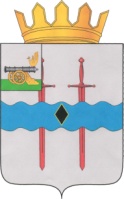 КАРДЫМОВСКИЙ РАЙОННЫЙ СОВЕТ ДЕПУТАТОВР Е Ш Е Н И Еот 24.11.2022                                  № Ре-00061О награждении Почетной грамотойКардымовского районного Советадепутатов П.И. ЕфремоваРассмотрев ходатайство о награждении Почетной грамотой Кардымовского районного Совета депутатов – Ефремова Павла Ивановича, Кардымовский районный Совет депутатовРЕШИЛ: Наградить Почетной грамотой Кардымовского районного Совета депутатов Ефремова Павла Ивановича, за добросовестный труд на благо Кардымовского района и в связи с 90-то летним юбилеем.Председатель Кардымовского районного Совета депутатов                                                                      И.В. Горбачев